Fisa tehnicaSCAUN ERGONOMIC Soliflex Matte
http://matte.ro/scaune-ergonomice-soliflex-matte/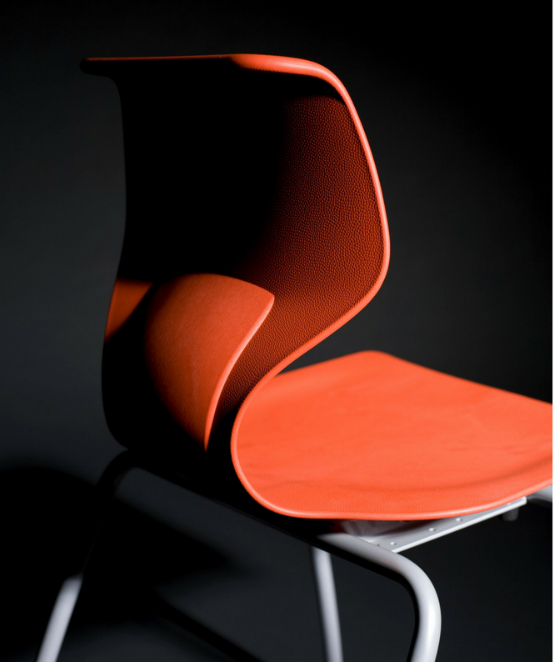 Scaunul ergonomic pentru sala de clasa Soliflex Matte  are:
- constructie robusta cu scoica turnata din polipropilena de calitate premium, si structura robusta din teava  • Sunt stivuibile, 6 buc pot fi suprapuse• Limită de greutate de 150 kg• Sunt disponibile 8 culori  : albastru inchis, albastru deschis, verde lămâie, galben banana, gri inchis, alb, rosu, portocaliuDimensiuni disponibile: 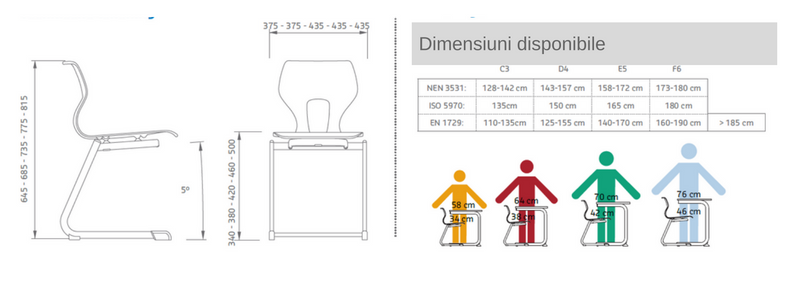 